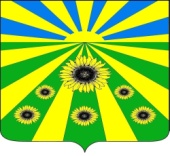 ПОСТАНОВЛЕНИЕАДМИНИСТРАЦИИ РАССВЕТОВСКОГО СЕЛЬСКОГО ПОСЕЛЕНИЯ СТАРОМИНСКОГО РАЙОНАот 12.09.2016                                                                                         № 147п. РассветО внесении изменений в постановление администрацииРассветовского сельского поселения Староминского района от 25 мая 2016 №93 «О комиссии по соблюдению требований к служебному поведению муниципальных служащих и урегулированию конфликта интересов»В связи с изменениями в кадровом составе, руководствуясь статьей 31 Устава Рассветовского сельского поселения Староминского района, п о с т а н о в л я ю: 1. Внести изменения в приложение к постановлению администрации Рассветовского сельского поселения Староминского района от 25.05.2016 №93 «О комиссии по соблюдению требований к служебному поведению муниципальных служащих и урегулированию конфликта интересов», изложив его в новой редакции.2. Считать утратившим силу Приложение к постановлению администрации Рассветовского сельского поселения Староминского района от 25 мая 2016 №93 «О комиссии по соблюдению требований к служебному поведению муниципальных служащих и урегулированию конфликта интересов».2. Контроль за выполнением настоящего постановления оставляю за собой.3. Настоящее постановление вступает в силу со дня его подписания.Главы Рассветовского сельского поселенияСтароминского района                                                                  А.В. ДемченкоСОСТАВкомиссии по соблюдению требований к служебному поведению муниципальных служащих и урегулированию конфликта интересовСпециалист 1 категории администрации Рассветовского сельского поселенияСтароминского района                                                                           Л.В.БрееваЛИСТ СОГЛАСОВАНИЯпостановления администрации Рассветовского сельского поселения Староминского района от __________№_____ О внесении изменений в постановление администрации Рассветовского сельского поселения Староминского района от 25 мая 2016 №93 «О комиссии по соблюдению требований к служебному поведению муниципальных служащих и урегулированию конфликта интересов»Проект подготовлен:специалист 1 категории администрацииРассветовского сельского поселенияСтароминского района                                                                         Л. В. Бреева                                                                                                     «__»________2016Проект согласован:ведущий специалист администрации Рассветовского сельского поселения Староминского района                                                                       Ю.В. Зосим                                                                                                     «__»________2016Проект согласован:главным инспектором администрации Рассветовского сельскогопоселения Староминского района                                                    С.Н. Губань                                                                                                     «__»________2016ПРИЛОЖЕНИЕк постановлению администрации Рассветовского сельского поселения Староминского района от _________№_______«ПРИЛОЖЕНИЕУТВЕРЖДЕНпостановлением администрацииРассветовского сельского поселения Староминского района от 25.05.2016 № 93 ( в редакции постановления администрации Рассветовского сельского поселения Староминского района от ________№ _______)ДемченкоАлександр Викторович- глава Рассветовского сельского поселения Староминского района, председатель комиссии;Бреева ЛарисаВладимировна - специалист 1 категории администрации Рассветовского сельского поселения Староминского района, секретарь комиссии;Члены комиссииЗосим Юлия Витальевна- ведущий специалист администрации Рассветовского сельского поселения Староминского района (юрист)Коркишко Елена Николаевна-специалист 1 категории администрации Рассветовского сельского поселения Староминского района председатель профсоюзного комитетаГубаньСветлана Николаевна- главный инспектор администрации Рассветовского сельского поселения Староминского районаКислая Вера Александровна- депутат Совета Рассветовского сельского поселения Староминского районаЮщенкоЕлена Александровна- депутат Совета Рассветовского сельского поселения Староминского района